SALES MANAGERPOSITION:    Position will be perfect for an enthusiastic, motivated and energetic individual.  The company is poised for strong growth over the next decade and we are looking for the right person to help us get there!  The job is fast paced and exciting, but requires solid organizational and communication skills.REQUIREMENTS:   Position requires a four-year degree (preferably in a technical discipline), proven leadership traits, project management skills, and sales experience (preferably with electric motors, controls or electronic equipment).  The position involves project management of all internal and external related activity throughout the product life cycle, including initial research, target marketing, prospect development, quoting, sampling and production account maintenance. Travel up to 25% of the time will be required.THE COMPANY:  Established in 1976, McMillan Electric Company is a privately held, high volume manufacturer of electric motors and generator part sets.  Strategically located 40 miles from the Twin Cities of Minneapolis and St. Paul in Woodville, Wisconsin, we partner with OEM customers to provide custom solutions for use in air moving, pump and compressor, HVAC and fitness industries. CORE VALUES:   McMillan Electric believes strongly in four core values:  Integrity, Excellence, Positive Attitudes and the ability to be a Doer.  If you share these values, we welcome you to join our team!!!COMPENSATION:  Highly competitive salary range that considers education, training, and experience along with a generous benefits package and profit sharing.Please send your resume to Christine Penfield, HR Manager at:  cpenfield@mcmillanelectric.comTHANK YOU for your interest in McMillan Electric Company – We look forward to meeting you.Equal Opportunity EmployerPost Offer Drug Testing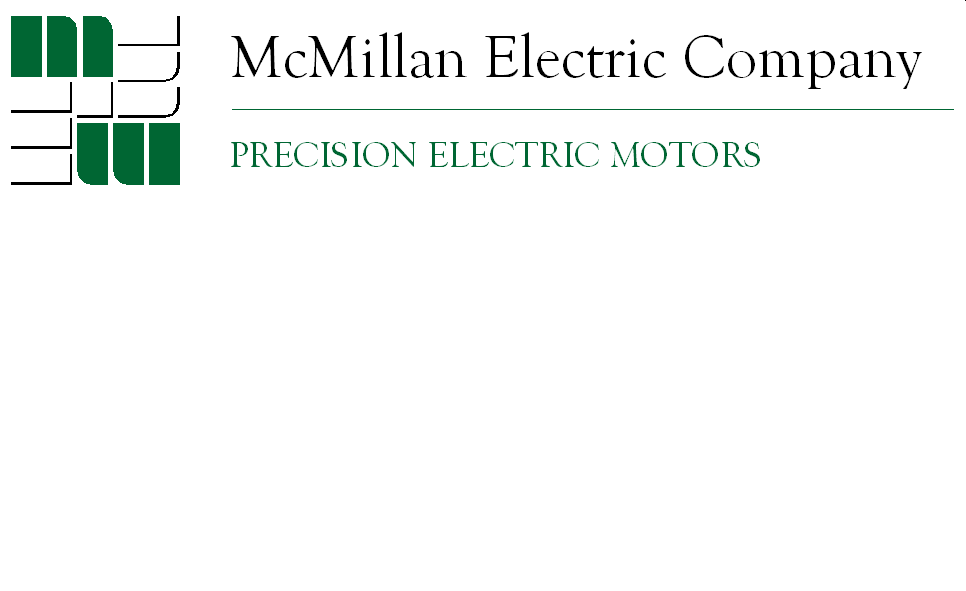 